PLUMLEY WITH TOFT & BEXTON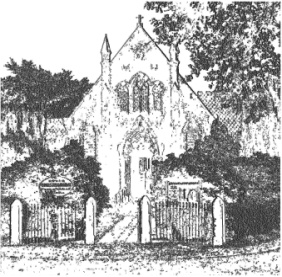 PARISH COUNCIL26th July 2018MINUTES OF THE MEETING OF THE PARISH COUNCIL WEDNESDAY 1st August 2018 7.30pmPLUMLEY METHODIST CHURCH In attendance:  Cllrs C Wilson (Chairman for the meeting) J Wright, D Nichols. H Lawton, Mrs A Thomson, Mrs S Crossman, A Shaw, S Wharfe  Public Session There were 3 members of the public in attendance who wished to make comment against planning application  18/3467M TROUTHALL LANE,AgendaApologies; To receive and accept apologies for absence from those members unable to attend.Apologies were received from Cllrs A Gabbott, G Coates and G Walton CECDeclaration of interestsTo receive from Councillors any declarations of pecuniary and non-pecuniary interestsThere were no declarations of interest Planning Applications To review the following planning applications  18/3251M Sandbeck Stables, ULLARD HALL LANE, PLUMLEYThe Council resolved to not object to this proposal  17/4545M Holly Tree Farm, Plumley Moor Road, Plumley, WA16 9RUThe Council resolved to pass no comment   18/3467M TROUTHALL LANE, PLUMLEY, CHESHIRE, WA16 0UNThe Council resolved to object on the following grounds –The rear elevation two-storey wall with large areas of glazing, approximately 1 m away from the rear boundary, faces the private rear gardens of the property  behind, is obtrusive, overbearing, and unnecessary, (roof lights could be provided to give the necessary light over the stairs and landing. There is also a risk of fire spreading due to the large unprotected areas of glazing, so close to a boundary.2.	No rear gardens are shown on the plans or private garden areas suitable for sitting out, to provide adequate amenity areas for The Cottage, or the proposed new dwelling, even though there is the possibility of providing this, particularly without the ‘garage’.3.	The former garage is not shown as being used as a garage or having alteration so could be suitable for a garage on the plans, and its use is therefore unknown, this should be established, without the garage there is only sufficient parking for two cars to the new house.4.	If planning permission is to be given it may be appropriate to remove Permitted Development Rights, or have legal agreement with regard to important features such as frosted glass, or use of the garage5. 	Over development of the site18/0769M GWYNANT, PLUMLEY MOOR ROAD, PLUMLEY, WA16 0TRThe Council resolved to not object to this proposal  Close of meeting  